Name  	Long Vowel uName each picture.  Circle the pictures that have a sound of long u.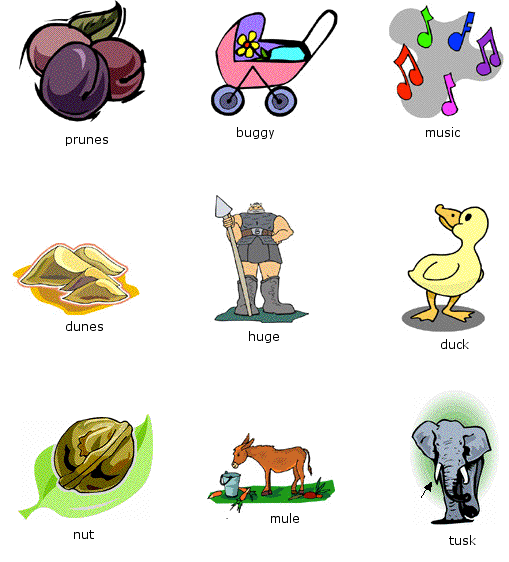 Copyright@2014 SchoolExpress